滋賀県ＢＢＳ連盟活動報告書平成30年　12月滋賀県BBS連盟（4地区会）会員数状況　　総数（84）人ともだち活動滋賀県BBS連盟事務局12月8日(土)
滋賀県BBS連盟の理事会を開催しました。
来賓として、大津保護観察所企画調整課長の伊藤先生、BBS担当官の北村先生が、休日にも関わらずご臨席くださいました。
滋賀県BBS連盟の役員に加え、龍大瀬田、草津、栗東、彦根(発足準備中)の4地区会から代表の2名が集まり、互いの活動や地区会の様子を交流することができました。
また、事務局長の岡本くんが、各地区会及び滋賀県BBS連盟の4月から11月までの活動の様子をスライドショーでわかりやすく説明してくれました。
理事会後は場所を移し、忘年会でさらに交流を深めました。これからも切磋琢磨し合い頑張っていきましょう！

理事会の様子です！

　　　
　　


滋賀県BBS連盟
西本敬太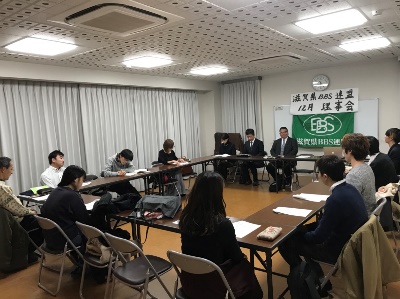 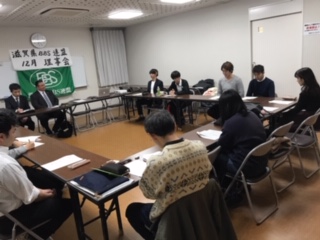 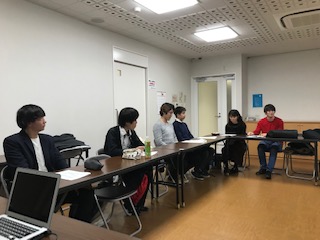 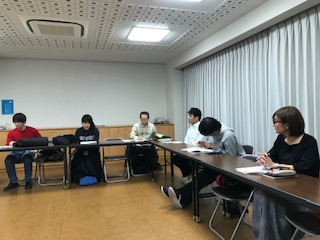 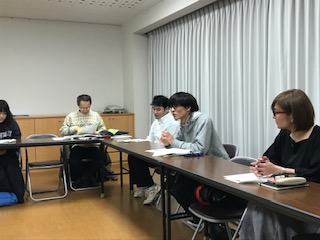 （　瀬田BBS　）会会員数状況　　総数（ 24 ）人ともだち活動活動報告活動報告活動の様子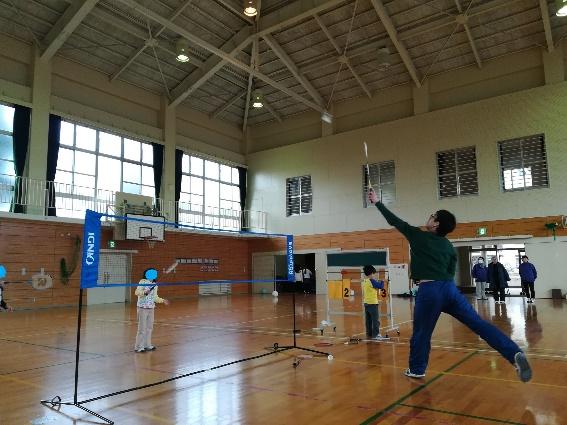 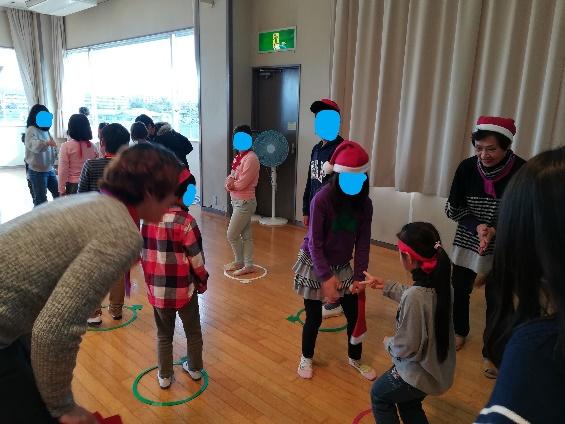 これからの活動（　草津市BBS　）会会員数状況　　総数（　19　）人ともだち活動活動報告※草津寺子屋、大路寺子屋は休校中。活動の様子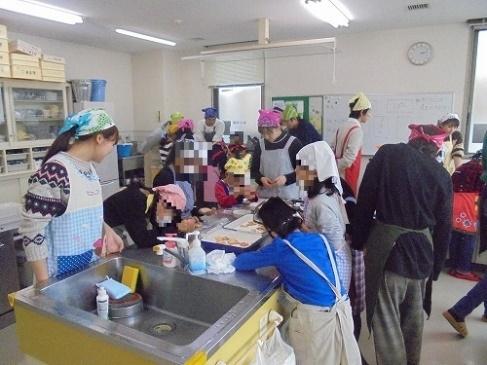 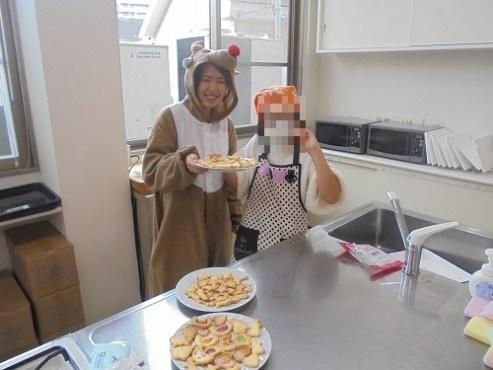 　　　　　　　　　　　　　　　12月1日南笠東寺子屋の様子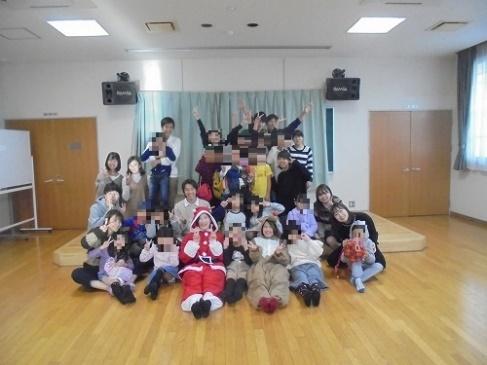 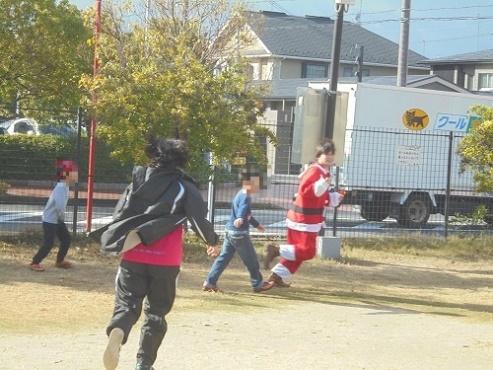 　　　　　　　12月1日南笠東寺子屋の様子　　12月15日西渋川寺子屋の様子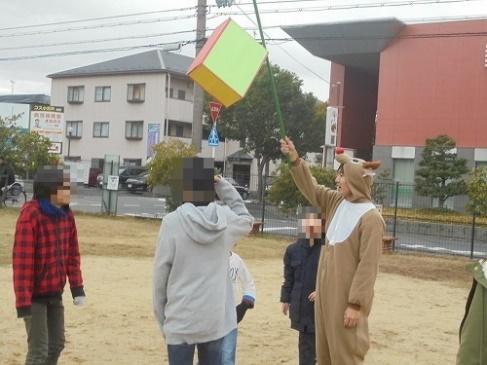 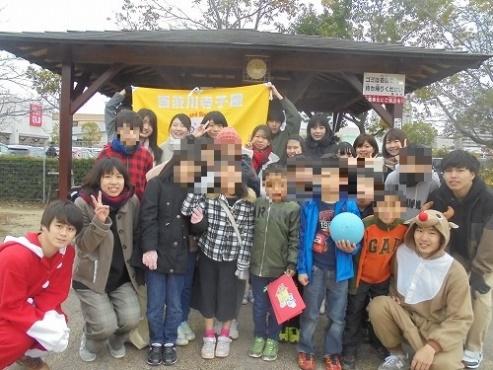 　　　　　　　　　　　　　　12月15日西渋川寺子屋の様子これからの活動※草津寺子屋、大路寺子屋は休校中。※矢倉寺子屋は未定。（　東近江市BBS　）会会員数状況　　総数（　７　）人ともだち活動活動報告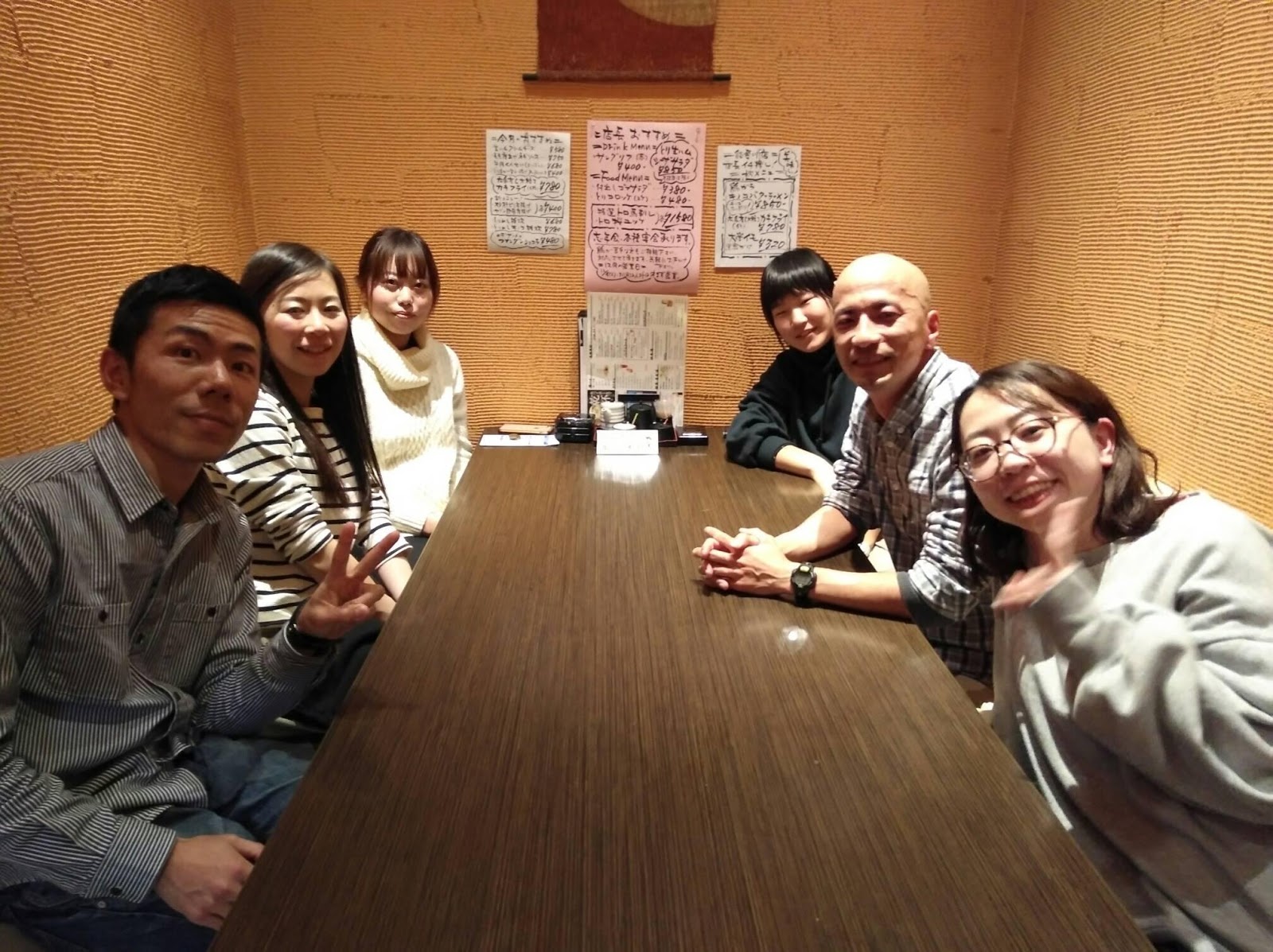 こちらに活動の様子を掲載しています　　↓Facebook　東近江BBS会https://www.facebook.com/e.omi.bbs/?fref=tsこれからの活動（　栗東市BBS　）会会員数状況　　総数（　３２　）人ともだち活動活動報告男女合計継続493584入会000退会000男女合計現在の受け入れ件数202受け入れ可能件数224男女合計継続　　15　　11　　26入会　　0　　0　　0退会　　0　　0　　0男女合計現在の受け入れ件数　　0　　0　　0受け入れ可能件数　　0　　0　　0月日時間活動内容場所121９：３０～１１：３０ドラゴンキッズ瀬田南小学校6１８：００～２０：００中３学習明日都8９：３０～１１：３０ドラゴンキッズクリスマス会瀬田南小学校912：00～１3：00一里山クリスマス会明日都13１８：００～２０：００中３学習明日都15９：３０～１１：３０ドラゴンキッズ瀬田南小学校20１８：００～２０：００中３学習明日都27１８：００～２０：００中３学習明日都月日時間活動内容場所110１８：００～２０：００中３学習明日都17１８：００～２０：００中３学習明日都19９：３０～１１：３０ドラゴンキッズ瀬田南小学校24１８：００～２０：００中３学習明日都31１８：００～２０：００中３学習明日都男女合計継続　　12　　7　　19入会　　0　　0　　0退会　　0　　0　　0男女合計現在の受け入れ件数　　1　　0　　1受け入れ可能件数　　2　　2　　4月日時間活動内容場所１２１１３：００～１５：００南笠東寺子屋南笠東まちづくりセンター４１９：３０～２１：００定例会草津まちづくりセンター５１８：００～１９：３０志津寺子屋志津まちづくりセンター１２１８：００～１９：３０志津寺子屋志津まちづくりセンター１５１０：００～１２：００西渋川寺子屋きらら公園１５１４：００～１７：００矢倉寺子屋矢倉まちづくりセンター１９１８：００～１９：３０志津寺子屋志津まちづくりセンター１９１９：３０～２１：００幹部会志津まちづくりセンター２２１４：００～１７：００矢倉寺子屋矢倉まちづくりセンター２６１８：００～１９：３０志津寺子屋志津まちづくりセンター２７１５：００～１７：００老上寺子屋老上まちづくりセンター月日時間活動内容場所１８１８：３０～１９：００定例会草津まちづくりセンター８１９：００～２０：００幹部研修会草津まちづくりセンター９１８：００～１９：３０志津寺子屋志津まちづくりセンター１６１８：００～１９：３０志津寺子屋志津まちづくりセンター１９１０：００～１２：００西渋川寺子屋きらら公園１９１３：００～１５：００南笠東寺子屋南笠東まちづくりセンター１９１５：００～１７：００老上寺子屋老上まちづくりセンター１９１９：３０～２１：００幹部会未定２３１８：００～１９：３０志津寺子屋志津まちづくりセンター３０１８：００～１９：３０志津寺子屋志津まちづくりセンター男女合計継続５２７入会０００退会　　０００男女合計現在の受け入れ件数101受け入れ可能件数000日時間活動内容場所12/810：00～15：00プレーパーク「こども基地　いと」（豊中BBS会からの視察あり。）ファブリカ村（能登川）12/2313：30～16：30保護者のための座談会～エンカウンターグループを通して考える～能登川コミュニティセンター日時間活動内容場所1/1210：00～15：00プレーパーク「こども基地　いと」ファブリカ村（能登川）男女合計継続　　１７　　１５　　３２入会　　0　　0　　0退会　　0　　0　　0男女合計現在の受け入れ件数　　0　　0　　0受け入れ可能件数　　0　　0　　0月日時間活動内容場所１２５1６時～18時学習支援治田コミュニティセンター1２１21６時～18時学習支援治田コミュニティセンター１２１９1６時～18時学習支援治田コミュニティセンター１２２２10時～15時クリスマス会治田コミュニティセンター